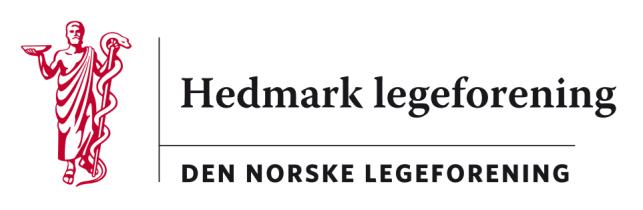 REF: Bente REFERAT STYREMØTE Dato:20.10.2016Sted: Elvarheimgt33/16: 	Info RUSØ møte og videre arbeid med avtalespes /Samarbeidsutvalgsmøter	Leder informerte om RUSØ møtet 19.sept-16. Referat ble tatt til orientering. Problemstillinger rundt lokalisering av avtalespesialister i Hedmark ble diskutert. Leder tar videre kontakt med Morten Andersen i Samarbeidsutvalget. Det er opprettet en prosjektgruppe i Dnlf som skal se videre på bl a samarbeid mellom SU og HSØ. 34/16: 	ELF (Eldre legers forening). Torkel Bache møter kl 18.30 . Utsatt til 17.nov11/16: 	Evaluering av årsmøtet 2016 (bilder, referat nettside, bestem vase hederspris) 	Huskeliste: Bilder av prisvinner, ny kunstgjenstand må bestemmes da den som har vært brukt er ute av produksjon, legge ut info på nettside og facebook etter møtet.	Årets årsmøteinnkalling pr post kostet foreningen ca kr 14 000 kr. Neste års innkalling: Kun elektronisk. De som pr nå ikke er registrert med elektronisk adresse får informasjon pr post om endring i innkallingsrutiner, Marte sender brev om dette. Cecilie oppdaterer vedtektene jmf vedtak på årsmøtet. Statuttene til Hedersprisen pkt 2a endres til: «En unik kunstgjenstand med legeforeningens logo og «Hedmark legeforenings hederspris 20XX» sammen med portrett eller bilde.» Cecilie oppdaterer statuttene.35/16: 	Årsmøtet 2017 Dato: Torsdag 24.8.16. Marte booker ElgstuaInnleder: utsettes til nov12/17: 	Høstmøte 2017 v/ komite: Camilla, Fredrik og Kristine		Sted: Radisson Trysil, Fageråsen. Fredag kl 16 til lunsj lørdag.Dato: 1. helg i novemberKurskomiteen ønsker å være med å arrangere. Aktuelle tema: Alt: Kvalitetssikring: Geir RiiseJuridiske problemer: Gudleik Leir (jurist og lege)Tom Wangerud: «Underholdningssjefen» + DJ. Kristine forhøre seg med hotell og med Wangerud36/17: 	Gjennomgang av vedtekter for HELF, behov for endringer?Styret ønsker pr nå ikke å komme med endringsforslag.	Forslaget i årsmøtet -16 fra valgkomiteen 	ble diskutert. Styret ønsker å beholde valgår og perioder slik de er pr i dag. Marte orienterer leder for valgkomiteen. 37/16: 	Prosjekt med AF Martin Chapman: Hedmark og Vestfold er valgt ut som prosjektkommuner. Skal prøve å få de tillitsvalgte i tale. Tema vil bl.a. være : Rekruttering, lønnsnivå, ledelse i primærhelsetjenesten. Fra Allmennlegeforeningens (AF) arbeidsprogram: "Vi vil: Gjennomføre et prøveprosjekt i 1-2 fylker (Vestfold og Hedmark)Utrede behov og ønsker hos lokale tillitsvalgteLage en modell for styrket samarbeid mellom fastlegetjenesten og kommunal ledelse (beslutningstakere, politikere og administrasjon)" Poenget med prosjektet: Hente ut informasjon og gi informasjon tilbake.Styret ønsker at også LSA deltar i dette arbeidet. Bente B. P kan bidra. Martin, Marte og Bente ser på dette. 3 kvelder i Hedmark (Kongsvinger, Elverum og Tynset). Det er mulig møtene kan deles slik at lokale TV deltar på første del og alle leger i kommunene inviteres til andre del. Økonomisk støtte sentralt? Det undersøkes. Martin har hovedansvar for organisering. 38/16: 	Aktuelle saker fra yrkesforeningenePSL: Litt uklarheter om hvordan håndtere fristbrudd i forhold til å bruke avtalespesialister. Hvem skal betale om det blir fristbrudd? Avtalespesialistene kan i hvert fall ikke betale for dette.OF: Økonomien i SI er dårlig. Noe av årsaken kan ligge i dårlig befolkningsvekst, alderssammensetning i befolkningen som gir utslag i  mindre overføringer de siste årene. Men det er god søknad til alle assistentlegejobberLSA: God søknad til stilling i samf.med enhet HamarAF: Se sak 37/1639/16: 	EventueltMøte med kurskomiteen? Ja, etter jul.Tjenestefri for TV på årsmøte etc; orientering v MKT Arbeidsgiver hevdet at et årsmøtet ikke er grunnlag til å kunne dra på som TV. Legeforeningen mener at dette ikke er korrekt.Møte med Oppland Legeforening og SI kl 18 dato: 27.10.16Møtedatoer  HELF våren 2017: 19.januar, 2. mars, 20. april, 15.juni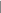 MedlemmerTilstedeMarte Kvittum Tangen, leder XPer H Christensen (OF)XMartin Chapman (AF)XPer Olav Skaaret (YLF)Cecilie Blakstad Eikenes (NAMF)XSigne Eriksen (PSL)XBente Bjørnhaug Pedersen (LSA)XKristine GaarderXHarald SanakerXVaraFredrik Eng (OF)Line Boym (AF)Camilla Netland Simonsen (YLF)Helle Lailer Johnsen (NAMF)Arne O Ellingsson (PSL)Jon Iver Fougner (LSA)Almina Vilimiene Yvonne Hagen